О создании аукционной комиссии для проведения совместных торгов и размещении муниципального заказаНа основании Федерального закона от 21.07.2005 № 94-ФЗ «О размещении заказов на поставки товаров, выполнение работ, оказание услуг для государственных и муниципальных нужд», пункта 6 Положения о взаимодействии государственных и муниципальных заказчиков, органов, уполномоченных на осуществление функций по размещению заказов для государственных или муниципальных заказчиков, при проведении совместных торгов, утвержденного Постановлением Правительства РФ от 27.10.2006 г. №631, руководствуясь Постановлением администрации города Канска от 10.12.2010 № 2096 «О реализации Федерального закона от 21.07.2005  № 94-ФЗ», статьями 30, 35 Устава города Канска:1. Создать аукционную комиссию (далее – аукционную комиссию) для проведения совместных торгов на размещение заказа путем проведения открытого аукциона в электронной форме на поставку малых архитектурных форм для детской площадки МБДОУ №10 и детской площадки на территории МБОУ СОШ №15 г. Канска для открытия отдельной группы МБДОУ №28 в составе:-Таскин Андрей Сергеевич, заместитель главы города по правовому и организационному обеспечению, управлением муниципальным имуществом и градостроительству  – председатель комиссии.-Панов Андрей Петрович, начальник МКУ «Управление образования администрации города Канска» - заместитель председателя комиссии.-Юшина Светлана Витальевна, начальник отдела развития малого предпринимательства, инвестиций и муниципального заказа администрации города Канска - секретарь комиссии (с правом голоса).-Фельк Елена Викторовна, начальник отдела планирования, ценообразования и трудовых отношений администрации города Канска – член комиссии.-Какоулин Олег Владимирович, депутат Канского городского Совета депутатов - член комиссии.2. Разместить муниципальный заказ на поставку малых архитектурных форм для детской площадки МБДОУ №10 и детской площадки на территории МБОУ СОШ №15 г. Канска для открытия отдельной группы МБДОУ №28  на сумму 233200,00 рубля (Двести тридцать три тысячи двести рублей РФ 00 копеек) путем проведения открытого аукциона в электронной форме (муниципальные заказчики определены в соответствии с Соглашением о проведении совместных торгов).3.Отделу развития малого предпринимательства, инвестиций и муниципального заказа администрации г. Канска (Юшина С. В.) произвести информационное обеспечение размещения заказа, согласно положениям Федерального закона от 21.07.2005 № 94-ФЗ «О размещении заказов на поставки товаров, выполнение работ, оказание услуг для государственных и муниципальных нужд».4.Отделу развития малого предпринимательства, инвестиций и муниципального заказа администрации г. Канска (Юшина С. В.) разработать документацию о проведении совместных торгов способом открытого аукциона в электронной форме в соответствии с условиями заявок муниципальных заказчиков.5. Консультанту главы города по связям с общественностью отдела организационной работы, делопроизводства, кадров и муниципальной службы администрации г. Канска (Н. И. Никонова) разместить информацию, указанную в п. 1 настоящего распоряжения, на официальном сайте муниципального образования город Канск, в сети Интернет.6. Контроль за исполнением настоящего распоряжения возложить на заместителя главы города по вопросам экономики и инвестициям Н. В. Кадач.7. Распоряжение вступает в силу со дня подписания.Глава города Канска                                                                                 Н. Н. Качан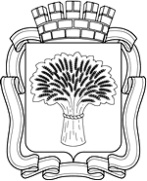 Российская ФедерацияАдминистрация города Канска
Красноярского краяРАСПОРЯЖЕНИЕ15.10.2013 г.№842